Name: _____________________________________________________	 7th  Checklist: Q2 W 5-6 November 27th  – December 8th Big Ideas:Upcoming Dates:  11/30: Advisory (mindfulness)      ____: Science Hydrology Assessment12/6__: Early releaseShelfwork: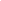 Work Plan:Homework: (All assignments are due the next day you have Math and MUST be checked with the control if not a video/lesson):Monday 11/27 Solving for Percent of a Number EdPuzzle video with notesTuesday 11/28: What is a Wetland and Wondrous Wetlands video without guided notes. Use note template or Cornell notes Wednesday  11/29: Simple interest EdPuzzle video with notesThursday 11/30: Catch up on homework videos.Friday 12/01 Organize binder and complete missing work as neededMonday 1/04: Discount, tax and tip (Math at the Mall) EdPuzzle video with notesTuesday 12/05: Percent of Increase or Decrease EdPuzzle video with notesWednesday 12/06: Early release day! Review videos and notesThursday 12/07: Finish any Expands or ExtendsFriday 12/08:  Organize binder and complete missing work as neededMath   How do we find a percent of a number?How do we find a discount amount, tax or a tip?What is ‘simple interest’ and how do we find it? How do I know what Percent an amount went up or down? Science What is a watershed and what do they do for me?⬜Lesson #1Wetlands⬜Lesson #2:Solving for Percent of a Number⬜Lesson #3Simple Interest⬜Lesson #4Discount, Tax and Tip ⬜Lesson #5Percent of ChangeExplore Discovery Ed. Watersheds, wetlands and Estuaries (____✓,M,0)Choose 2: Solving Percents w/ double number lines (____✓,M,0)Original Numbers Versatile (____✓,M,0)Percents Versatile (____✓,M,0) Simple Interest Riddle (____✓, M, 0) Simply Interesting Versatile(____✓, M, 0) (____✓,M,0)Choose 2: The Life of a dress (____✓,M,0Sale Time Versatile  (____✓M,0)Taxing Problems Versatiles (____✓, M, 0)Choose this,Dollars and (per)cents (____✓, M, 0)OR Both Versatiles,Percent of Increase (____✓,M,0)Percent of Decrease (____✓,M,0)ExpandDepending on America’s Wetlands Elaborate with STEM, Wetlands- Strip mall Vs. Wetlands Disc. Ed debateWater Wise Water Park  (_____%) Choose 1:Discovery Ed. Unit Rate & %’s assessment (In Binder)Create a product (see sheets in expand binder) (_____%)Create a product (see sheets in expand binder) (_____%Choose 1:Discovery Ed. Proportional reasoning & scale assessment (In Binder)Create a product (see sheets in expand binder) (_____%) Choose 1:Percent increase and decrease word problems (_____%)Create a product (see sheets in expand binder) (_____%)ExtendCreate AND teach a Science product about any Water (see NEW rubric)  (_____%)Choose 1:Apply #1, % Water in your body is in your Brain? (_____%)Create a Survey Monkey for “Describe our class activity” and complete activity (_____%)Create AND teach a product (see NEW rubric)  (_____%)Create AND teach a product (see NEW rubric)  (_____%)Create AND teach a product (see NEW rubric)  (_____%)Week 5Week 6Monday:Monday:Tuesday:Tuesday:Wednesday:Wednesday: Early ReleaseThursday:Thursday:Friday:Friday: